EDINBURGH NAPIER UNIVERSITYExamination Requisition FormThe information on this form assists Student Administration and Invigilators with the delivery of your Examination.  Therefore please complete in full and indicate clearly where there is an option.1.  MODULE INFORMATIONNumber of pages in Examination paper (including title page): 		 Number of questions: 			2. INFORMATION REQUIRED FOR TIMETABLINGDuration of Examination: (please complete)                                     Examination Diet: (Please indicate)	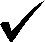 Number of Students:  3. INSTRUCTIONS FOR THE EXAMINATION(Please indicate)	                         		           YES         NO				           	 YES            NOADDITIONAL INFORMATION FOR THE EXAMINATIONDICTIONARIES - Electronic dictionaries are not allowed in Examinations. Please indicate  if paper dictionaries are allowed:All students:		  No students:		              Only students named on the attached list:                                                    4. SPECIAL ITEMS TO BE HANDED OUT WITH EXAMINATION PAPERSTo be supplied by the Schools in sufficient quantity when Requisition Form is submitted unless otherwise indicated below. Indicate number required per student (or leave blank if none required)5. CONFIRMATION - I confirm that this information constitutes a complete and accurate list of requirements for the Examination and that the Examination paper has been fully checked and moderated. Any changes to the above will be notified by the School to Student Administration immediately.Module Title:  Module Number:Examiner(s):  Tel Ext:Tel Ext:                  The Examiner must be available at the Exam location for the first 15 minutes of the Examination.                  The Examiner must be available at the Exam location for the first 15 minutes of the Examination.                  The Examiner must be available at the Exam location for the first 15 minutes of the Examination.                  The Examiner must be available at the Exam location for the first 15 minutes of the Examination.School Administrator:Tel Ext:Trimester 1 DecemberTrimester 2 April/MayTrimester 3 AugustResits JulyDuration of Examination excluding reading timeReading TimeTotal duration of ExaminationCalculator (programmable ones are not allowed)Open Book ExaminationUsed Examination question papers to be returned ExaminerSeparate Script Book per answerUnissued Examination question papers to be returned to ExaminerAnswer on Examination question paperEngineering Mathematics Formulae Booklet V4 (from Student Admin.)Graph paper (1mm) Supplied by SchoolGraph paper (other) please indicate sizeOther Items (please state):Other Items (please state):Other Items (please state):Other Items (please state):Other Items (please state):Other Items (please state):Authorised:  Date: